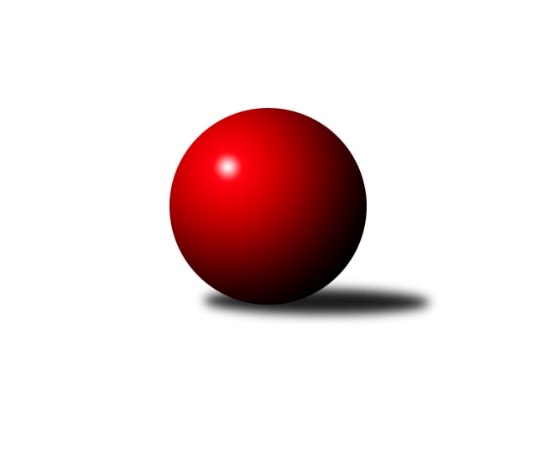 Č.5Ročník 2018/2019	11.10.2018Nejlepšího výkonu v tomto kole: 2517 dosáhlo družstvo: KK Konstruktiva DMistrovství Prahy 2 2018/2019Výsledky 5. kolaSouhrnný přehled výsledků:TJ Sokol Kobylisy C	- KK Slavia B	2:6	2302:2325	4.0:8.0	9.10.SK Uhelné sklady C	- TJ Sokol Rudná C	6:2	2447:2306	8.0:4.0	9.10.KK Slavia C	- KK Slavoj D	2:6	2203:2313	4.5:7.5	9.10.KK DP Praha A	- TJ Radlice	4:4	2428:2488	6.0:6.0	10.10.TJ Sokol Vršovice B	- KK Slavia D	1.5:6.5	2326:2455	4.0:8.0	11.10.SK Uhelné sklady D	- SK Žižkov C	5:3	2480:2477	5.0:7.0	11.10.KK Konstruktiva D	- SK Uhelné sklady B	5:3	2517:2507	6.0:6.0	11.10.Tabulka družstev:	1.	KK Slavia D	5	4	1	0	27.5 : 12.5 	32.0 : 28.0 	 2347	9	2.	KK Slavoj D	4	3	1	0	23.0 : 9.0 	33.5 : 14.5 	 2392	7	3.	KK Slavia B	5	3	1	1	24.0 : 16.0 	34.5 : 25.5 	 2331	7	4.	TJ Sokol Rudná C	4	3	0	1	20.5 : 11.5 	28.5 : 19.5 	 2364	6	5.	SK Uhelné sklady D	5	3	0	2	20.0 : 20.0 	25.0 : 35.0 	 2286	6	6.	TJ Radlice	4	2	1	1	20.0 : 12.0 	27.0 : 21.0 	 2377	5	7.	KK Konstruktiva D	4	2	0	2	16.0 : 16.0 	22.0 : 26.0 	 2416	4	8.	SK Uhelné sklady C	4	2	0	2	14.0 : 18.0 	26.0 : 22.0 	 2372	4	9.	SK Žižkov C	5	2	0	3	23.0 : 17.0 	40.0 : 20.0 	 2409	4	10.	SK Uhelné sklady B	5	2	0	3	19.5 : 20.5 	31.0 : 29.0 	 2381	4	11.	TJ Sokol Vršovice B	5	2	0	3	12.5 : 27.5 	18.0 : 42.0 	 2232	4	12.	KK Slavia C	4	1	0	3	10.0 : 22.0 	19.5 : 28.5 	 2260	2	13.	KK DP Praha A	5	0	2	3	16.0 : 24.0 	27.0 : 33.0 	 2321	2	14.	TJ Sokol Kobylisy C	5	0	0	5	10.0 : 30.0 	20.0 : 40.0 	 2211	0Podrobné výsledky kola:	 TJ Sokol Kobylisy C	2302	2:6	2325	KK Slavia B	Jiří Zouhar	 	 196 	 178 		374 	 1:1 	 393 	 	194 	 199		Nikola Zuzánková	Anna Nowaková	 	 189 	 209 		398 	 2:0 	 356 	 	157 	 199		Tomáš Rybka	Zdeněk Šrot	 	 165 	 171 		336 	 0:2 	 362 	 	179 	 183		Michal Fořt	Karel Erben	 	 196 	 180 		376 	 0:2 	 418 	 	212 	 206		Lidmila Fořtová	Václav Jícha	 	 197 	 240 		437 	 1:1 	 396 	 	201 	 195		Pavel Forman	Michal Matyska	 	 190 	 191 		381 	 0:2 	 400 	 	206 	 194		Jiří Sládekrozhodčí: Nejlepší výkon utkání: 437 - Václav Jícha	 SK Uhelné sklady C	2447	6:2	2306	TJ Sokol Rudná C	Dana Školová	 	 195 	 190 		385 	 2:0 	 375 	 	188 	 187		Irena Mikešová	Olga Brožová	 	 193 	 194 		387 	 2:0 	 368 	 	182 	 186		Jarmila Zimáková	Otakar Jakoubek	 	 197 	 191 		388 	 2:0 	 327 	 	171 	 156		Eva Mařánková	Jiří Bendl	 	 217 	 225 		442 	 0:2 	 451 	 	219 	 232		Ludmila Erbanová	Miloslav Dušek	 	 243 	 222 		465 	 2:0 	 377 	 	202 	 175		Hana Poláčková	Josef Habr	 	 194 	 186 		380 	 0:2 	 408 	 	204 	 204		Miluše Kohoutovározhodčí: Nejlepší výkon utkání: 465 - Miloslav Dušek	 KK Slavia C	2203	2:6	2313	KK Slavoj D	Zdeněk Novák	 	 181 	 183 		364 	 0:2 	 399 	 	192 	 207		Danuše Kuklová	Karel Myšák	 	 175 	 162 		337 	 0:2 	 378 	 	178 	 200		Markéta Baťková	Karel Bernat	 	 176 	 183 		359 	 0:2 	 395 	 	200 	 195		Vladimír Jahelka	Tomáš Jiránek	 	 200 	 201 		401 	 1.5:0.5 	 380 	 	200 	 180		Luboš Maruna	Petr Knap	 	 215 	 200 		415 	 2:0 	 382 	 	186 	 196		Blanka Koubová	Vladimír Kněžek	 	 180 	 147 		327 	 1:1 	 379 	 	171 	 208		Aleš Králrozhodčí: Nejlepší výkon utkání: 415 - Petr Knap	 KK DP Praha A	2428	4:4	2488	TJ Radlice	Jaroslav Vondrák	 	 182 	 200 		382 	 0:2 	 442 	 	226 	 216		Jan Kamín	Jan Novák	 	 197 	 214 		411 	 1:1 	 388 	 	211 	 177		Marek Lehner	Josef Málek	 	 216 	 176 		392 	 1:1 	 383 	 	187 	 196		Karel Turek	Deno Klos	 	 165 	 192 		357 	 0:2 	 447 	 	224 	 223		Radek Lehner	Jindřich Málek	 	 230 	 229 		459 	 2:0 	 423 	 	225 	 198		Lukáš Lehner	Jiří Brada	 	 201 	 226 		427 	 2:0 	 405 	 	194 	 211		Miloš Beneš ml.rozhodčí: Nejlepší výkon utkání: 459 - Jindřich Málek	 TJ Sokol Vršovice B	2326	1.5:6.5	2455	KK Slavia D	Luboš Polák	 	 200 	 199 		399 	 1:1 	 411 	 	197 	 214		Josef Kocan	Petr Finger	 	 182 	 207 		389 	 0:2 	 441 	 	218 	 223		Milan Mareš ml.	Václav Papež	 	 181 	 200 		381 	 0:2 	 419 	 	206 	 213		Michal Kocan	Josef Hladík	 	 208 	 202 		410 	 1:1 	 410 	 	217 	 193		Jiří Kryda ml.	Karel Holada	 	 169 	 160 		329 	 0:2 	 392 	 	195 	 197		Jan Kryda	Jaroslav Havránek	 	 207 	 211 		418 	 2:0 	 382 	 	194 	 188		Jiří Kryda st.rozhodčí: Nejlepší výkon utkání: 441 - Milan Mareš ml.	 SK Uhelné sklady D	2480	5:3	2477	SK Žižkov C	Jana Dušková	 	 221 	 210 		431 	 1:1 	 417 	 	198 	 219		Tomáš Pokorný	Jindra Kafková	 	 215 	 203 		418 	 0:2 	 452 	 	221 	 231		Vladislav Škrabal	Libor Povýšil	 	 195 	 194 		389 	 2:0 	 357 	 	185 	 172		Petr Opatovsky	Stanislava Sábová	 	 207 	 192 		399 	 0:2 	 424 	 	210 	 214		Tomáš Kazimour	Jitka Kudějová	 	 208 	 209 		417 	 1:1 	 419 	 	202 	 217		Hana Křemenová	Petr Štich	 	 216 	 210 		426 	 1:1 	 408 	 	221 	 187		Pavel Váňarozhodčí: Nejlepší výkon utkání: 452 - Vladislav Škrabal	 KK Konstruktiva D	2517	5:3	2507	SK Uhelné sklady B	Jiří Čihák	 	 223 	 210 		433 	 1:1 	 422 	 	195 	 227		Miroslav Míchal	Jan Váňa	 	 223 	 198 		421 	 1:1 	 418 	 	209 	 209		Markéta Rajnochová	Petr Mašek	 	 190 	 183 		373 	 1:1 	 375 	 	202 	 173		Adam Rajnoch	Vojtěch Máca *1	 	 202 	 220 		422 	 1:1 	 427 	 	209 	 218		Pavel Černý	Jaroslav Pleticha ml.	 	 245 	 220 		465 	 2:0 	 417 	 	210 	 207		Roman Tumpach	Šarlota Smutná	 	 189 	 214 		403 	 0:2 	 448 	 	215 	 233		Vlastimil Bočánekrozhodčí: střídání: *1 od 51. hodu Zbyněk LéblNejlepší výkon utkání: 465 - Jaroslav Pleticha ml.Pořadí jednotlivců:	jméno hráče	družstvo	celkem	plné	dorážka	chyby	poměr kuž.	Maximum	1.	Roman Hrdlička 	KK Slavoj D	442.00	295.3	146.8	7.8	2/3	(467)	2.	Miloslav Dušek 	SK Uhelné sklady C	435.50	297.5	138.0	3.5	2/2	(465)	3.	Jaroslav Pleticha  ml.	KK Konstruktiva D	432.17	288.8	143.3	2.3	3/3	(465)	4.	Šarlota Smutná 	KK Konstruktiva D	431.75	304.8	127.0	7.0	2/3	(450)	5.	Hana Křemenová 	SK Žižkov C	426.63	294.9	131.8	5.3	4/4	(483)	6.	Vlastimil Bočánek 	SK Uhelné sklady B	425.67	291.8	133.8	4.7	3/4	(448)	7.	Ludmila Erbanová 	TJ Sokol Rudná C	425.50	293.0	132.5	2.0	2/3	(451)	8.	Vladislav Škrabal 	SK Žižkov C	422.50	285.6	136.9	6.8	4/4	(478)	9.	Tomáš Kazimour 	SK Žižkov C	422.50	289.5	133.0	6.4	4/4	(442)	10.	Radek Lehner 	TJ Radlice	416.33	281.7	134.7	6.7	3/3	(447)	11.	Miluše Kohoutová 	TJ Sokol Rudná C	415.00	285.2	129.8	4.8	3/3	(428)	12.	Lidmila Fořtová 	KK Slavia B	412.75	289.0	123.8	6.0	4/4	(428)	13.	Jan Kamín 	TJ Radlice	411.50	275.5	136.0	3.5	3/3	(442)	14.	Milan Mareš  ml.	KK Slavia D	411.00	283.4	127.6	7.4	3/3	(441)	15.	Josef Kocan 	KK Slavia D	410.67	276.3	134.3	6.1	3/3	(416)	16.	Miloš Beneš  ml.	TJ Radlice	409.83	291.5	118.3	6.2	3/3	(439)	17.	Vladimír Jahelka 	KK Slavoj D	409.50	290.5	119.0	10.0	2/3	(453)	18.	Jiří Sládek 	KK Slavia B	409.33	283.7	125.7	5.0	3/4	(431)	19.	Aleš Král 	KK Slavoj D	409.00	282.5	126.5	8.0	2/3	(439)	20.	Jan Šipl 	KK Slavoj D	408.25	283.3	125.0	8.8	2/3	(426)	21.	Michal Matyska 	TJ Sokol Kobylisy C	405.56	280.6	125.0	7.7	3/3	(421)	22.	Jarmila Zimáková 	TJ Sokol Rudná C	405.33	290.8	114.5	9.3	3/3	(444)	23.	Jindřich Málek 	KK DP Praha A	405.22	271.0	134.2	6.3	3/3	(459)	24.	Jiří Brada 	KK DP Praha A	404.22	273.1	131.1	4.6	3/3	(427)	25.	Pavel Forman 	KK Slavia B	404.00	274.3	129.8	4.6	4/4	(443)	26.	Jiří Čihák 	KK Konstruktiva D	403.50	290.3	113.2	5.5	3/3	(433)	27.	Markéta Baťková 	KK Slavoj D	403.33	282.7	120.7	9.7	3/3	(429)	28.	Pavel Váňa 	SK Žižkov C	403.25	275.6	127.6	6.3	4/4	(419)	29.	Roman Tumpach 	SK Uhelné sklady B	403.00	291.8	111.3	9.3	4/4	(445)	30.	Jiří Bendl 	SK Uhelné sklady C	402.67	280.3	122.3	8.0	2/2	(442)	31.	Otakar Jakoubek 	SK Uhelné sklady C	402.50	293.0	109.5	11.8	2/2	(411)	32.	Petr Knap 	KK Slavia C	402.33	284.5	117.8	9.3	3/3	(415)	33.	Jan Novák 	KK DP Praha A	401.78	278.7	123.1	6.4	3/3	(441)	34.	Zdeněk Novák 	KK Slavia C	401.17	289.8	111.3	9.2	3/3	(440)	35.	Luboš Maruna 	KK Slavoj D	401.00	278.5	122.5	7.5	2/3	(437)	36.	Pavel Černý 	SK Uhelné sklady B	398.50	279.9	118.6	10.1	4/4	(437)	37.	Michal Kocan 	KK Slavia D	397.89	274.4	123.4	7.2	3/3	(419)	38.	Jana Dušková 	SK Uhelné sklady D	397.83	279.8	118.0	6.8	3/3	(431)	39.	Dana Školová 	SK Uhelné sklady C	396.00	287.5	108.5	13.7	2/2	(420)	40.	Jan Váňa 	KK Konstruktiva D	396.00	288.3	107.7	25.0	3/3	(433)	41.	Petr Mašek 	KK Konstruktiva D	395.00	271.5	123.5	11.2	3/3	(412)	42.	Markéta Rajnochová 	SK Uhelné sklady B	393.67	283.0	110.7	9.7	3/4	(418)	43.	Irena Mikešová 	TJ Sokol Rudná C	392.33	281.0	111.3	7.7	3/3	(417)	44.	Tomáš Pokorný 	SK Žižkov C	390.75	284.1	106.6	12.3	4/4	(417)	45.	Josef Hladík 	TJ Sokol Vršovice B	390.50	265.5	125.0	10.5	2/3	(426)	46.	Vlasta Nováková 	SK Uhelné sklady D	390.50	277.0	113.5	7.5	2/3	(409)	47.	Blanka Koubová 	KK Slavoj D	390.50	277.0	113.5	7.5	3/3	(401)	48.	Jindra Kafková 	SK Uhelné sklady D	390.44	270.7	119.8	5.7	3/3	(419)	49.	Karel Turek 	TJ Radlice	390.00	264.0	126.0	11.0	2/3	(397)	50.	Karel Wolf 	TJ Sokol Vršovice B	388.50	278.0	110.5	10.5	2/3	(394)	51.	Jaroslav Havránek 	TJ Sokol Vršovice B	387.56	284.2	103.3	12.7	3/3	(418)	52.	Václav Papež 	TJ Sokol Vršovice B	387.33	284.7	102.7	11.2	2/3	(409)	53.	Anna Nowaková 	TJ Sokol Kobylisy C	387.00	260.8	126.3	7.8	2/3	(398)	54.	Jan Kryda 	KK Slavia D	386.11	271.3	114.8	9.1	3/3	(402)	55.	Štěpán Fatka 	TJ Sokol Rudná C	385.00	269.5	115.5	13.5	2/3	(391)	56.	Hana Poláčková 	TJ Sokol Rudná C	384.67	271.7	113.0	9.0	3/3	(393)	57.	Tomáš Rybka 	KK Slavia B	383.00	265.9	117.1	9.9	4/4	(427)	58.	Václav Jícha 	TJ Sokol Kobylisy C	381.89	272.4	109.4	13.4	3/3	(437)	59.	Jiří Kryda  ml.	KK Slavia D	381.33	275.0	106.3	11.0	3/3	(410)	60.	Eva Kozáková 	SK Uhelné sklady C	381.25	273.0	108.3	10.8	2/2	(407)	61.	Jitka Kudějová 	SK Uhelné sklady D	380.78	270.3	110.4	9.1	3/3	(417)	62.	Petr Míchal 	SK Uhelné sklady B	380.50	269.0	111.5	8.0	3/4	(389)	63.	Jaroslav Vondrák 	KK DP Praha A	379.83	265.7	114.2	7.0	3/3	(387)	64.	Nikola Zuzánková 	KK Slavia B	378.88	261.6	117.3	8.9	4/4	(395)	65.	Marek Lehner 	TJ Radlice	378.83	266.8	112.0	9.3	3/3	(388)	66.	Adam Rajnoch 	SK Uhelné sklady B	377.63	272.6	105.0	13.0	4/4	(409)	67.	Lukáš Lehner 	TJ Radlice	376.33	264.3	112.0	8.3	3/3	(423)	68.	Vojtěch Máca 	KK Konstruktiva D	376.00	277.3	98.7	15.3	3/3	(393)	69.	Luboš Polák 	TJ Sokol Vršovice B	375.33	278.3	97.0	14.0	2/3	(417)	70.	Michal Fořt 	KK Slavia B	374.33	267.7	106.7	9.3	3/4	(383)	71.	Petr Finger 	TJ Sokol Vršovice B	374.22	261.4	112.8	13.0	3/3	(411)	72.	Stanislava Sábová 	SK Uhelné sklady D	373.33	263.8	109.6	9.7	3/3	(412)	73.	Jiří Kryda  st.	KK Slavia D	373.00	276.5	96.5	14.5	2/3	(382)	74.	Leoš Kofroň 	TJ Radlice	371.75	263.5	108.3	10.0	2/3	(403)	75.	Vladimír Kněžek 	KK Slavia C	371.17	266.5	104.7	12.0	3/3	(390)	76.	Karel Erben 	TJ Sokol Kobylisy C	368.22	262.7	105.6	10.3	3/3	(390)	77.	Libor Povýšil 	SK Uhelné sklady D	368.00	265.5	102.5	12.3	3/3	(389)	78.	Karel Myšák 	KK Slavia C	366.25	258.0	108.3	12.0	2/3	(381)	79.	Karel Bernat 	KK Slavia C	365.00	268.3	96.7	10.2	3/3	(374)	80.	Josef Málek 	KK DP Praha A	364.89	271.1	93.8	13.9	3/3	(392)	81.	Petr Štich 	SK Uhelné sklady D	364.17	268.2	96.0	14.2	2/3	(426)	82.	Karel Holada 	TJ Sokol Vršovice B	363.11	267.2	95.9	13.6	3/3	(385)	83.	Eva Mařánková 	TJ Sokol Rudná C	360.50	262.3	98.2	14.7	3/3	(387)	84.	Deno Klos 	KK DP Praha A	358.50	261.3	97.2	12.2	3/3	(384)	85.	Tomáš Tejnor 	KK Slavia B	358.50	261.7	96.8	12.8	3/4	(396)	86.	Jan Nowak 	TJ Sokol Kobylisy C	354.50	260.8	93.8	11.5	2/3	(376)	87.	Josef Habr 	SK Uhelné sklady C	352.50	266.0	86.5	19.5	2/2	(380)	88.	Tomáš Jiránek 	KK Slavia C	351.17	248.7	102.5	20.2	3/3	(411)	89.	Milan Mareš  st.	KK Slavia D	351.00	248.3	102.8	12.8	2/3	(380)	90.	Jiří Zouhar 	TJ Sokol Kobylisy C	347.67	250.3	97.3	13.2	3/3	(374)	91.	Zdeněk Šrot 	TJ Sokol Kobylisy C	337.11	256.7	80.4	17.4	3/3	(372)		Jaroslav Michálek 	KK DP Praha A	424.00	291.0	133.0	5.0	1/3	(424)		Miroslav Míchal 	SK Uhelné sklady B	418.25	291.0	127.3	7.0	2/4	(435)		Danuše Kuklová 	KK Slavoj D	399.00	276.0	123.0	7.0	1/3	(399)		Jaroslav Klíma 	SK Uhelné sklady D	396.00	286.0	110.0	10.0	1/3	(396)		Petr Opatovsky 	SK Žižkov C	383.50	274.0	109.5	11.5	2/4	(410)		Jiří Mudra 	SK Uhelné sklady B	376.50	270.0	106.5	9.5	2/4	(379)		Přemysl Jonák 	KK Slavia C	376.00	271.0	105.0	10.0	1/3	(376)		Olga Brožová 	SK Uhelné sklady C	374.67	269.7	105.0	9.7	1/2	(387)		Kateřina Holanová 	KK Slavoj D	373.00	253.0	120.0	15.0	1/3	(373)		Anna Novotná 	TJ Sokol Rudná C	358.00	251.0	107.0	15.0	1/3	(358)		Zdenka Cachová 	KK Konstruktiva D	352.00	262.0	90.0	14.0	1/3	(352)		Karolína Stellnerová 	SK Žižkov C	344.00	247.0	97.0	15.0	1/4	(344)		Ivo Vávra 	TJ Sokol Vršovice B	319.00	222.0	97.0	10.0	1/3	(319)		Ladislav Škabrada 	KK Slavoj D	317.00	233.0	84.0	11.0	1/3	(317)		Jiří Janata 	TJ Sokol Vršovice B	314.00	240.0	74.0	24.0	1/3	(314)		Jaroslav Hron 	SK Žižkov C	281.00	219.0	62.0	23.0	1/4	(281)Sportovně technické informace:Starty náhradníků:registrační číslo	jméno a příjmení 	datum startu 	družstvo	číslo startu23635	Zbyněk Lébl	11.10.2018	KK Konstruktiva D	1x
Hráči dopsaní na soupisku:registrační číslo	jméno a příjmení 	datum startu 	družstvo	Program dalšího kola:6. kolo16.10.2018	út	17:30	KK Slavia D - SK Uhelné sklady C	16.10.2018	út	17:30	KK Slavia B - SK Žižkov C	16.10.2018	út	17:30	TJ Sokol Kobylisy C - KK DP Praha A	17.10.2018	st	17:30	TJ Radlice - TJ Sokol Vršovice B	18.10.2018	čt	17:30	KK Slavoj D - SK Uhelné sklady D	18.10.2018	čt	17:30	TJ Sokol Rudná C - KK Konstruktiva D	19.10.2018	pá	17:30	SK Uhelné sklady B - KK Slavia C	Nejlepší šestka kola - absolutněNejlepší šestka kola - absolutněNejlepší šestka kola - absolutněNejlepší šestka kola - absolutněNejlepší šestka kola - dle průměru kuželenNejlepší šestka kola - dle průměru kuželenNejlepší šestka kola - dle průměru kuželenNejlepší šestka kola - dle průměru kuželenNejlepší šestka kola - dle průměru kuželenPočetJménoNázev týmuVýkonPočetJménoNázev týmuPrůměr (%)Výkon1xMiloslav DušekUS Praha C4652xMiloslav DušekUS Praha C118.214651xJaroslav Pleticha ml.Konstruktiva D4651xVáclav JíchaKobylisy C115.424371xJindřich MálekKK DP A4592xVladislav ŠkrabalŽižkov C114.914522xVladislav ŠkrabalŽižkov C4521xLudmila ErbanováRudná C114.654511xLudmila ErbanováRudná C4511xJindřich MálekKK DP A114.634592xVlastimil BočánekUS B4482xMilan Mareš ml.Slavia D114.09441